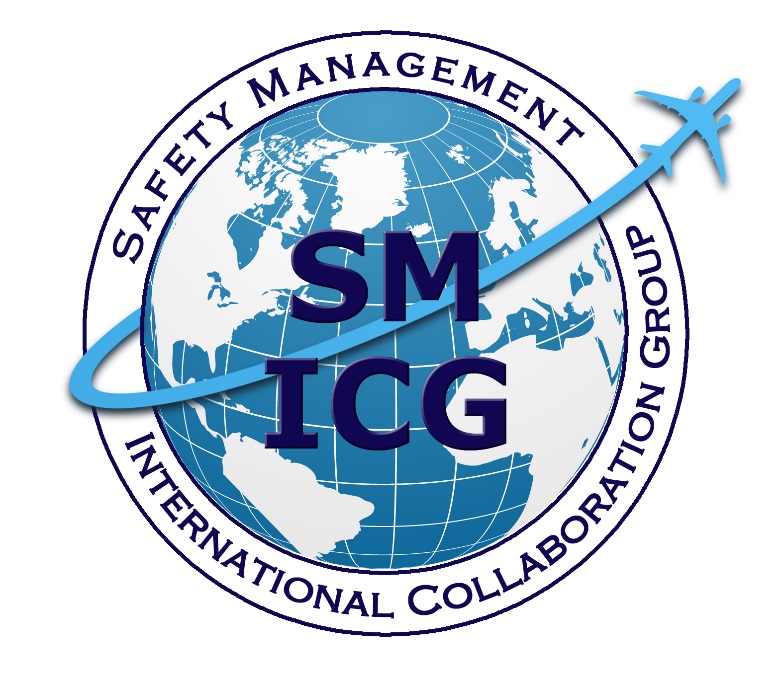 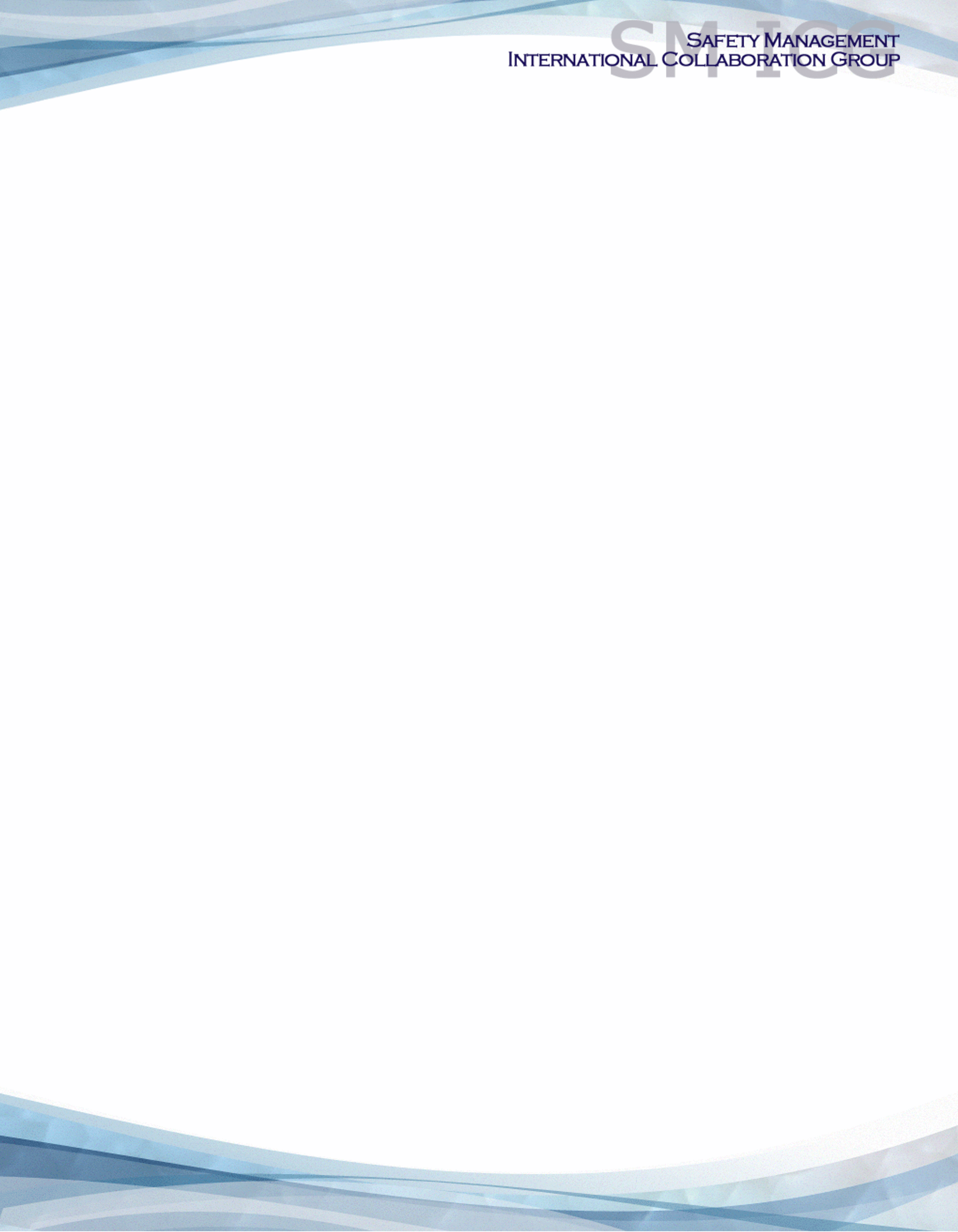 This document was prepared by the Safety Management International Collaboration Group (SM ICG). The purpose of the SM ICG is to promote a common understanding of Safety Management System (SMS)/State Safety Programme (SSP) principles and requirements, facilitating their application across the international aviation community. In this document, the term “organization” refers to a product or service provider, operator, business, and company, as well as aviation industry organizations; and the term “authority” refers to the regulator authority, Civil Aviation Authority (CAA), National Aviation Authority (NAA), and any other relevant government agency or entity with oversight responsibility.The current core membership of the SM ICG includes the Aviation Safety and Security Agency (AESA) of Spain, the National Civil Aviation Agency (ANAC) of Brazil, the Civil Aviation Authority of the Netherlands (CAA NL), the Civil Aviation Authority of New Zealand (CAA NZ), the Civil Aviation Authority of Singapore (CAAS), the Civil Aviation Department of Hong Kong (CAD HK), the Civil Aviation Safety Authority (CASA) of Australia, the Direction Générale de l’Aviation Civile (DGAC) in France, the Ente Nazionale per l’Aviazione Civile (ENAC) in Italy, the European Aviation Safety Agency (EASA), the Federal Office of Civil Aviation (FOCA) of Switzerland, the Finnish Transport Safety Agency (Trafi), the Irish Aviation Authority (IAA), Japan Civil Aviation Bureau (JCAB), the United States Federal Aviation Administration (FAA) Aviation Safety Organization, Transport Canada Civil Aviation (TCCA), the United Arab Emirates General Civil Aviation Authority (UAE GCAA), and the Civil Aviation Authority of United Kingdom (UK CAA). Additionally, the International Civil Aviation Organization (ICAO) is an observer to this group.Members of the SM ICG:Collaborate on common SMS/SSP topics of interestShare lessons learnedEncourage the progression of a harmonized SMS/SSPShare products with the aviation communityCollaborate with international organizations such as ICAO and civil aviation authorities that have implemented or are implementing SMS and SSPFor further information regarding the SM ICG please contact:Regine Hamelijnck			Jacqueline Booth 		Amer M. Younossi EASA					TCCA				FAA, Aviation Safety +49 221 8999 1000 			(613) 952-7974 		(202) 267-5164	 	 regine.hamelijnck@easa.europa.eu	jacqueline.booth@tc.gc.ca	Amer.M.Younossi@faa.gov	Neverton Alves de Novais		Mike HutchinsonANAC 					CASA+55 61 3314 4606			+61 (03) 9518 2774Neverton.Novais@anac.gov.br	mike.hutchinson@casa.gov.auSM ICG products can be found on SKYbrary at:
http://www.skybrary.aero/index.php/Safety_Management_International_Collaboration_Group (SM_ICG)To obtain an editable version of this document, contact smicg.share@gmail.com.Table of Contents1.	Introduction	12.	SMS Training Program Outline	13.	SMS Competencies	1Appendix A: Pre-existing Inspector Competencies	A-1Appendix B: Overview of Training Program Outline	B-1Learning Objectives for Training Program Sections	B-1Section 1: Safety Management Concepts	B-1Section 2: Regulatory Framework	B-1Section 3: SMS Components	B-2Section 4: SMS Evaluation	B-2Appendix C: Detailed Training Program Outline	C-1IntroductionAviation authority workforces include highly skilled positions with significant technical, vocational, and educational requirements. With the implementation of performance-based Safety Management System (SMS) requirements for service providers, aviation authorities need to ensure that their inspectors have the required competencies to perform SMS oversight effectively.The purpose of this document is to provide an outline to aviation authorities on what should be included in a training program to prepare inspectors to carry out SMS oversight activities.Note: The term “inspectors” in this document refers to aviation authority personnel authorized to carry out SMS oversight of regulated organizations.Note: The term “SMS oversight” in this document is intended to cover:Initial SMS approval/certification/authorization, andSurveillance of regulated organizations to verify that they continue to meet the applicable requirements. SMS Training Program OutlineThe training program outline in this document focuses on developing inspector competencies for SMS oversight of regulated organizations.The scope of the training program outline includes prerequisites, learning objectives, topics to be covered, and resources for developing training that will help build these SMS competencies.The scope of this document does not include lesson plans or methods for assessing inspector SMS competencies.Appendix A, Pre-existing Inspector Competencies, contains pre-existing competencies recommended for inspectors prior to entering an SMS training program.Appendix B, Overview of Training Program Outline, gives an overview of learning objectives for training program sections.Appendix C, Detailed Training Program Outline, details key learning points and resources to support each learning objective. These resources may be used to develop lesson plans for an SMS training program. Note: The resources cited in Appendix C are not exhaustive.SMS CompetenciesThe foundation for the training program outline is the competency framework in the SM ICG’s Inspector SMS Competency Guidance. This framework groups the competencies into the following core subject areas:Management systemsRegulatory framework and intentOversight techniquesOrganizational safety performanceOrganizational safety cultureConfidentiality of sensitive informationCommunication skillsSystem interactions and interfacesAnalytical skillsDecision-making skillsOpen-mindednessAssertivenessTeamworkJudgmentHuman and organizational factorsSafety-critical implicationsThese core competency groups are referenced by number in the right-most column of the training program outline in Appendix C.Appendix A:
Pre-existing Inspector CompetenciesThe following competencies from SM ICG’s Inspector SMS Competency Guidance are not addressed in the Training Program Outline because they are considered to be pre-existing competencies recommended for inspectors prior to entering an SMS training program:Appendix B:
Overview of Training Program OutlineThe Training Program Outline for Inspector SMS Competency consists of four sections in order of progression:Safety Management ConceptsRegulatory FrameworkSMS ComponentsSafety policy and objectivesSafety risk managementSafety assuranceSafety promotionSMS EvaluationLearning Objectives for Training Program SectionsSection 1: Safety Management ConceptsTo explain what a management system isTo identify how safety is integrated into an organization’s management systemTo recognize the potential safety impacts of interfaces between an organization’s SMS and other organizationsTo recognize the potential safety impacts of interfaces between systems within an organizationTo recognize risks to safety related to human and organizational factorsTo recognize the impact of an organization’s safety culture on its safety performanceSection 2: Regulatory FrameworkTo describe the applicable international standards, State legislation, and regulations related to aviation safety managementTo explain the intent of State legislation and regulations related to aviation safety managementTo recognize the relationship of the State Safety Programme (SSP) with SMS requirementsTo apply State policies and procedures with respect to SMSTo explain the principles of prescriptive and performance-based requirementsSection 3: SMS ComponentsComponent 1: Safety policy and objectivesTo distinguish the accountability and responsibilities of the Accountable Executive, management, and key safety personnelTo discern how management commitment to an organization’s SMS is reflected in the safety policy and evidenced by their actions throughout the organizationTo identify how organizations set and measure safety objectivesTo validate an organization’s emergency response plan coordination processTo evaluate an organization’s SMS documentation systemComponent 2: Safety risk managementTo evaluate an organization’s safety reporting system and investigation processTo assess an organization’s hazard identification processesTo assess the effectiveness of an organization’s risk management processComponent 3: Safety assuranceTo analyze an organization’s means to measure safety performanceTo evaluate how an organization assesses its safety performance compared with its safety objectivesTo assess an organization’s change management processTo explain the relationship between quality assurance and safety assuranceTo evaluate how an organization assesses the effectiveness of its SMS, to continuously improve the SMSComponent 4: Safety promotionTo evaluate an organization’s safety communication, training, and education processesSection 4: SMS EvaluationTo recognize different approaches to implementing and achieving an effective SMSTo plan an assessment of an organization’s SMSTo demonstrate interviewing skills of all levels of organizational personnel involved in the SMSTo obtain objective evidence where possible and exercise judgment when necessary to reach conclusions about an organization’s SMSTo explain the allowable use and control of information obtained from an organization’s SMSTo identify systemic deficiencies in an organizationTo assess the effectiveness of an SMS and discern whether the SMS is appropriate for the size and complexity of the organizationAppendix C:
Detailed Training Program OutlineSection 1: Safety Management ConceptsSection 2: Regulatory FrameworkSection 3: SMS Component 1 (Safety policy and objectives)Section 3: SMS Component 2 (Safety risk management)Section 3: SMS Component 3 (Safety assurance)Section 3: SMS Component 4 (Safety promotion)Section 4: SMS EvaluationSM ICG CompetencySM ICG Core Competency #Participated in training and has demonstrated experience in regulatory surveillance activities3Understands legislation and regulations regarding data disclosure and protection6Demonstrates highly developed written communication skills, including the ability to write detailed technical reportsDemonstrates experience and ability to communicate effectively in a complex technical environmentDemonstrates a high level of interpersonal, oral, and written communication skills, including the ability to liaise effectively at a senior level and influence outcomes both internally and with external organizationsAble to adequately manage conflict and confrontation in a work environment7Able to use logic and analysis to arrive at appropriate conclusions from relevant information and assumptionsAble to infer, categorize, organize, and connect related conceptsAble to exercise judgment, intelligence, and discretion in making decisionsDemonstrates skills that can help identify decision alternativesAble to envision possible future consequences of alternative solutionsAble to collaborate, communicate, cooperate, learn, negotiate, and listen to ensure effective group decision-makingSkilled in managing emotions and perception issues to ensure objectivity in stressful decision situationsAble to discern what factors contribute to a situation allowing for focusing on an appropriate solution10Rigorously and tenaciously finds proof or objective evidenceAble to state opinions firmly without either aggressively threatening or submissively accepting the opinions of others12Able to collaborate and cooperate to achieve a common goalAble to employ cooperative behaviour to resolve interpersonal problems and optimize member interactionAble to build trust and respect among team membersAble to receive and offer constructive feedback to other team membersAble to work with specialists from other technical disciplines13Able to recognize and mitigate personal biases and emotional involvement when conducting inspectionsAble to justify and document major decisions based on observable signals14Learning Objective #Learning ObjectiveKey Learning PointsResourcesSM ICG Core Competency #1To explain what a management system isDefinition of management systemManagement systems typically include:Organizational structureFramework for establishing accountability—responsibility and authorityProcesses for setting goals and determining requirementsProcesses for delivery of the organization’s products/servicesA means of controlling and assuring attainment of the requirements (including corrective action processes)Processes for communicating and assuring necessary competenciesWikipedia definitionISO 9000-2015 definitionTCCA slide defining Safety and Security Management Systems:ISO Management System Standards12To identify how safety is integrated into an organization’s management systemPurpose of SMSIntegration of management processes (Plan-Do-Check-Act cycle) with technical and safety processesApplication of safety management to operational/technical functions of the organizationICAO SMM: 2.9, “Integration of Management Systems”SM ICG The Senior Manager's Role in SMSFAA slide explaining system safety:UK CAA slide of an integrated management system:13To recognize the potential safety impacts of interfaces between an organization’s SMS and other organizationsInterfaces—and potential impacts—between other organizationsCommunication and agreements between organizations such as access to reporting systems and joint risk assessmentsIdentification of hazards from external sourcesRisk acceptance (transfer, sharing, avoidance)Safety assurance of contractors and other organizationsICAO SMP/2-WP/16, Interfaces Between SMSs, and Between SMS and SSP:SM ICG SMS Integration: Points to ConsiderCASA SMS for Aviation - A Practical Guide (2nd Edition) Booklet 2: Safety Policy and Objectives (p.10)FAA ATO SMS Manual: 2.1 Introduction to Managing System SafetyUK CAA slides on managing interfaces:Helicopter Maintenance Magazine, August 2013: “The Importance of an Integrated Quality Management System (QMS) and Safety Management System (SMS) in Aviation Operations”84To recognize the potential safety impacts of interfaces between systems within an organizationInterfaces—and potential impacts—between systems within an organizationSystems include functional area systems and those related to organization management systems (e.g., Quality Management System (QMS), Occupational Health and Safety Management System, Security Management System)Different certificates/privileges held by one organization (e.g., Air Traffic Organization (ATO), Approved Maintenance Organization (AMO), air operator)Accident causation models of safety events (cross-domain interactions)ICAO SMP/2-WP/14, System Description:SM ICG SMS Integration: Points to ConsiderNZCAA AC 100-1, Safety Management: 1.6, “SMS Integration with other Management Systems”ICAO SMM: 2.9 & 5.4.2, “Integration of Management Systems”FAA ATO SMS Manual: 2.1, “Introduction to Managing System Safety”Case study on cross-domain interactions in accident causation: A STAMP Analysis of the LEX COMAIR 5191 Accident85To recognize human and organizational factors/related risks to safetyHigh-level key aspects of human and organizational factors considerations:CommunicationsLeadershipHuman performance models (e.g., SHELL, 5M)Situational awarenessDecision-makingFatigue and fatigue risk managementHuman error and error managementWorkload and task design(Note: This is not an HF course; thus, it only refers to key concepts.)CASA SMS for Aviation - A Practical Guide (2nd Edition) Booklet 6: Human FactorsCASA Safety Behaviours: Human Factors Resource Guide for Engineers: Chapter 1, “Introduction”; Chapter 3, “Human performance and its limitations”; Chapter 12, “Human factors within an organisation”CASA Integration of Human Factors into SMSFSF Operator’s Guide to Human Factors in Aviation: Human Factors StrategyUK CAA CAP 716 Aviation Maintenance Human Factors (EASA Part 145)TCCA Human Performance Factors for Elementary Work and ServicingFAA Operator’s Manual: Human Factors in Aviation MaintenanceFAA Operator’s Manual: Human Factors in Airport OperationsFAA Human Factors Awareness CourseFAA ATO SMS Manual: 2.3.2, “The Human Element’s Effect on Safety”FAA Human Factors Acquisition Job AidFAA Human Factors Design GuideHuman Factors Analysis and Classification System (HFACS)ICAO Human Factors Guidelines for Aircraft Maintenance Manual (Doc. 9824)8, 156To recognize the impact of an organization’s safety culture on its safety performanceDefinition of safety culture and its components: risk, just, reporting, learning, informed and flexible cultures and their impact on personnel behaviours at various levels of the organizationDifferent types of national, ethnic, and professional cultures and how they may affect the safety culture of an organizationImportance of the safety policy and safety leadership to foster a positive safety cultureImportance of an open reporting environment and its impact on the effectiveness of a management systemPossible reduction of reporting due to sanctions applied by authorities against the organization based on reported dataBenefits of a Just Culture:Increased safety reporting;Trust building; andMore effective safety and operational management.Punishment vs. LearningDefinition of the boundary between ‘Acceptable Behaviour’ and ‘Unacceptable Behaviour’Identification of processes and policies that support a just cultureICAO SMP/2-WP/12, Promotion of a Positive Safety Culture:Safety Culture Framework for the ECAST SMS-WGCASA SMS for Aviation - A Practical Guide (2nd Edition) Booklet 4: Safety Assurance (p. 39–41)Eurocontrol Just Culture PolicyCANSO Standard of Excellence in Safety Management Systems (Appendix A, Section 1, pp. 17–18, “Development of a Positive and Proactive Safety Culture”)FAA ATO SMS Manual: 1.6, “Safety Culture and Promotion: Valuing Safety in the ATO”ICAO SMM: 2.6, “Safety Culture”; Appendix 1 to Chapter 2, “Organization Safety Culture (OSC)/Organization Risk Profile (ORP) Assessment Checklist”SM ICG Safety Culture Guidance and Evaluation Tool (under development)5, 6, 15Learning Objective# Learning ObjectiveKey Learning PointsResourcesSM ICG Core Competency #1To describe the applicable international standards, State legislation, and regulations related to aviation safety managementICAO Annex 19 Standards and Recommended Practices (SARPs)National Regulations for SMS (and standards, if applicable)SMS applicability (Which organizations does it apply to?)Effective datesICAO Annex 19State SMS Regulations22To explain the intent of State legislation and regulations related to aviation safety managementNational guidance material for SMSAcceptable means of compliance guidanceState guidance23To recognize the relationship of the State Safety Programme (SSP) with SMS requirementsRelationship between SSP and SMSThe interaction between an organization’s SMS and the SSPICAO Annex 19 and SMMState SSPState SMS Regulations24To apply State policies and procedures with respect to SMSNational SMS policy(ies) and procedures (acceptance/certification, oversight/surveillance, etc.)National enforcement policies and how they may differ in respect to SMSState’s approach to SMS implementation (use of implementation plans and timescales for implementation)State SMS policies and proceduresState SSP25To explain the principles of prescriptive and performance-based requirementsPrinciples of prescriptive requirements and performance-based requirementsVerification of compliance using prescriptive and performance-based requirementsICAO SMM: 2.16, “Prescriptive and Performance-Based Requirements”EASA Report on Performance-Based Regulations:TCCA slide explaining types of regulations:SM ICG SMS Evaluation Tool1, 3Learning Objective # Learning ObjectiveKey Learning PointsResourcesSM ICG Core Competency #1To distinguish the accountability and responsibilities of the Accountable Executive, management, and key safety personnelSafety performance roles and responsibilities of:a) Accountable Executiveb) Senior Managementc) Frontline Managersd) Safety Managere) Safety Committees, if applicableSafety accountability vs. responsibility (delegation)Level(s) of management with authority to make decisions regarding safety risk tolerabilityAccountable Executive in organizations holding multiple certificatesSM ICG The Senior Manager’s Role in SMSSM ICG The Frontline Manager’s Role in SMSICAO SMM: 5.3.16–5.3.23, 5.3.27–5.3.33, Appendix 2 to Chapter 5CASA SMS for Aviation - A Practical Guide (2nd Edition) Booklet 2: Safety Policy and Objectives (p. 1–7)TCCA AC 107-001, Guidance on Safety Management Systems Development: 3.5, “The Accountable Executive and Corporate Culture”12To discern how management commitment to an organization’s SMS is reflected in the safety policy and evidenced by their actions throughout the organizationSafety policy does the following:Defines the organization’s commitment to safety, including the promotion of a positive safety cultureIdentifies the obligations of staff to use the safety reporting systemDescribes what is unacceptable behaviour (including circumstances under which disciplinary action would not apply)Commits to provide sufficient resources to manage safety (financial, human, material, and equipment)Organizational structure appropriate to the size and complexity of the organizationManagement commitment and active support (alignment of the organization’s activities to the safety policy, allocation of resources, management reviews, dashboards, safety meeting attendance)Periodic review of safety policy (e.g., change of AE or significant organizational change)SM ICG The Senior Manager’s Role in SMSSM ICG The Frontline Manager’s Role in SMSSM ICG SMS Evaluation ToolICAO SMM: 5.3.6–5.3.12ISO 9001, Guidance on Auditing Top Management CommitmentN/A3To identify how organizations set and measure safety objectivesSafety objectives do the following:Reflect the organization’s commitment to continuously improve the effectiveness of their SMSAre communicated throughout the organization and periodically reviewedSafety performance management reflects the State SSP/EASP or other regional safety plans (if available)Relationship between safety objectives, safety performance targets, and safety performance indicatorsICAO SMM: 4.2.21–4.2.23, “Agreement on service provider’s safety performance”SM ICG SMS for Small Organisations (p. 3)SMS for Airports: 4.2, “Safety Policy and Objectives”TCCA AC 107-001, Guidance on Safety Management Systems Development:  4.2–4.3, “Safety Policy and Objectives”44To validate an organization’s emergency response plan coordination processSectors required by the State to establish and maintain Emergency Response Plans (ERP)Coordination of ERPs with the organization’s affected external interfacesICAO SMM: Appendix 3 to Chapter 5ICAO SMP/2-WP/13, ERP Coordination: CASA SMS for Aviation - A Practical Guide (2nd Edition) Booklet 2: Safety Policy and Objectives (p. 13–14)TCCA AC 107-001, Guidance on Safety Management Systems Development: 10.0, “Emergency Response Plan”CAA NZ AC 100-1, Safety Management: 2.2, “Coordinated Emergency Response Planning”SMS for Airports: Coordination of Emergency Planning (pp. 16–17)FAA AC 150/5200-31C, Airport Emergency PlanN/A5To evaluate an organization’s SMS documentation systemSMS documentation system includes:a) SMS Manuals—to describe SMS policies, processes, procedures, and accountabilitiesIntegration of SMS manual with other required documentation, need for document controls, periodic reviewsb) SMS Records—outputs of the SMS processes and procedures (examples of records: meeting minutes, safety data, safety reports, hazard logs, risk registers, safety risk assessments, etc.)Retention of recordsICAO SMM: 5.3.36–5.3.38, Appendix 4 to Chapter 5SM ICG SMS Evaluation ToolISO 9001, Guidance on Auditing Electronic Documented Information SystemsTCCA AC 107-001, Guidance on Safety Management Systems Development: 5.0, “Documentation”CAA NZ AC 100-1, Safety Management: 2.3, “Development, Control and Maintenance of Safety Management Documentation”EHEST SMM for Complex Operators: Chapter 7, “Documentation Control Procedure”1, 11Learning Objective #Learning ObjectiveKey Learning PointsResourcesSM ICG Core Competency #1To evaluate an organization’s safety reporting system and investigation processMandatory and voluntary reporting systemsPerimeter of mandatory and voluntary reporting systems: accessibility to third parties Maturity of reporting—types of reports (i.e., first-, second-, third-generation reports: “He has done something wrong,” “Something may go wrong,” “I have done something wrong,” etc.)Internal investigation of safety eventsPrioritization of safety investigationsCausal analysis process and outputsVarious models of causal analysis: BowTie, Fishbone Diagram, 5 Whys, etc.Timely corrective and preventive actionsValidation of effectiveness in preventing recurrenceRecurrence indicates ineffective corrective actionICAO SMM: 5.3.66–5.3.71, Appendix 5 to Chapter 5SM ICG SMS for Small Organisations: 2.1.1–2.1.3, Appendix 8CASA SMS for Aviation - A Practical Guide (2nd Edition) Booklet 4: Safety Assurance (pp. 2–3)SMS for Airports: 6.4, “Safety Reporting”; 6.5, “Accident and Incident Investigation”CAA NZ AC 100-1, Safety Management: 2.6, “Safety Investigation”TCCA AC 107-001, Guidance on Safety Management Systems Development: 6.2, “Reactive Processes”TCCA AC SUR-002, Root Cause Analysis and Corrrective Action for TCCA FindingsRoot Cause Analysis for BeginnersMini-Guide to Root Cause AnalysisBest Practices for Event Review Committees9, 162To assess an organization’s hazard identification processesDefinition of and relationship between hazards and consequencesMethods of hazard identification (reactive, proactive)Use of multiple sources of hazard identificationHazard identification is ongoingExamples of typical hazards for aviation sectorsHazards related to interfacesHazards related to human factorsOrganizational hazardsCollection and analysis of hazardsSM ICG SMS Evaluation ToolSM ICG Hazard Taxonomy ExamplesSM ICG Development of a Common Hazard TaxonomyECAST SMS WG Guidance on Hazards IdentificationSMS for Airports: 5.3, “Identify Hazards”; Table 8, “Common Airport Hazards”CASA SMS for Aviation - A Practical Guide (2nd Edition) Booklet 3: Safety Risk Management (pp. 1–5)CAA NZ AC 100-1, Safety Management, 2.4, “Hazard Identification”TCCA AC 107-001, Guidance on Safety Management Systems Development: 6.3, “Pro-Active Processes”ICAO SMM: 2.13, 5.3.42–5.3.52Shell Aircraft International: A Simplified Process for Hazard Management163To assess the effectiveness of an organization’s risk management processDefinitions and concepts related to risk managementRisk management process (analysis, assessment, and control of the safety risks associated with identified hazards)Risk management techniques, tools, models, methodsTolerable level of risk and risk control prioritizationSafety-critical implications in risk management include:Failing to identify latent hazards within the organization, which could lead to unacceptable levels of riskUnder-rating risk (based on what happened or has happened in the past, not what could have happened)Assessing risk in isolation (not involving staff with practical knowledge of the activity being assessed)Assessing only the most severe outcome (which is usually also the least probable, while a less severe but more probable risk scenario could result in a higher risk rating)Awareness of vulnerability in underlying assumptions when determining probability and severityICAO SMM: 2.14–2.15, Appendix 2-3 to Chapter 2, 5.3.53–5.3.61SM ICG SMS Evaluation ToolCAA NZ AC 100-1, Safety Management: 2.5, “Risk Management”CASA SMS for Aviation - A Practical Guide (2nd Edition) Booklet 3: “Safety Risk ManagementEHEST SMM for Complex Operators: Chapter 8, “Safety Risk Management”SMS for Airports: 5.4–5.7FAA ATO SMS Manual: Chapter 3, “The Safety Analysis and Risk Mitigation Process”ARMS Methodology for Risk Assessment, How to Risk Assess Using the ARMS Methodology, ARMS Quick Reference GuideFSF Basic Aviation Risk StandardTCCA Integrated Risk Management Framework Lexicon (English and French):9, 16Learning Objective #Learning ObjectiveKey Learning PointsResourcesSM ICG Core Competency #1To analyze an organization’s means to measure safety performance(What)Definitions related to safety performanceSafety performance relates to the organization’s contribution to aviation safetyIndicators: Types of indicators, use of indicators, characteristics of effective indicators, possible unintended effects of using indicators and targets Data: Types of data, sources of data, quality of data, characteristics of data, limitations of data, data collection methodsData analysis: Tools, capability, trendsMeasuring what is important rather than what is easy to measureResults: Input into management review process, action taken ICAO SMM: 2.12, 5.4–5.1, 5.4–5.7, Appendix 6 to Chapter 5SM ICG A Systems Approach to Measuring Safety Performance: The Regulator PerspectiveSM ICG Measuring Safety Performance Guidelines for Service ProvidersSM ICG SMS for Small Organisations: 3.1, “Safety Performance Monitoring and Measurement,” Appendix 11, “Safety Performance Indicators for a Small Organization”SMS for Airports: 6.7, “Measuring SMS Performance—Trend Analysis”CAA NZ AC 100-1, Safety Management: 2.7, “Monitoring and Measuring Safety Performance”Eurocontrol “ANS Performance Monitoring”FAA ATO SMS Manual: 1.5.1, “Measuring NAS-Wide ATO Safety Performance”; 3.6.4, “Develop Safety Performance Targets”FAA ATO Performance Measurement Profile:4, 92To evaluate how an organization assesses its safety performance compared with its safety objectives(How)Links and robustness of the safety performance cycle:Set objectives, targets and indicators  Determine sources of data  Gather and analyze data  Monitor performance indicators  Measure safety performance  Input into management review  Assess results and take action  Validate corrective action effectiveness  Review objectives and targets  etc. Effectiveness looks at whether:The process is documentedSafety data is collected; what sources of data the organization is using; the quality of the data used for safety indicators; how accessible safety reporting systems areSafety data is analysed; what analytical capability the organization has; what tools are usedInformation is extracted; what trends are detected; how indicators are used as input into the management review processAlert levels and alerting triggers are appropriate and activated Indicators are understood and results are communicated; feedback to submitters using the reporting systemsInformation drives corrective action or further improvement in safety performance targets; which management decisions are madeIndicators are periodically reviewed for appropriateness and pertinenceSM ICG SMS Evaluation ToolEASA/ANSP Questionnaire for Measurement of Effectiveness of Safety Management SKPIICAO SMM: Appendix 12 to Chapter 4, “SMS Assessment Checklist”4, 93To assess an organization’s change management processRecognizing which changes, in isolation or combination, may have a safety impactChanges which may affect the level of safety risk associated with the organization’s aviation products, infrastructure/system, management, operation, or services providedRecognizing the impact of internal and external changeIdentifying and managing the safety risks that may arise from those changesEffectiveness of existing risk controls/mitigationsIntroduction of new hazardsICAO SMM: 2.8, 5.3.74–5.3.77CASA SMS for Aviation - A Practical Guide (2nd Edition): Booklet 4, Safety Assurance (pp. 4–12)CASA Managing Change in the Aviation IndustryCAA NZ AC 100-1, Safety Management: 2.8, “Management of Change”SM ICG SMS for Small Organizations: 3.2, “The Management of Change”; Appendix 13, “Management of Change Template”EHEST SMM for Complex Operators: 8.9, “The Management of Change”; Appendix 8, “Change Management Form”TCCA Aviation Safety Letter – “An Ounce of Prevention”14To explain the relationship between quality assurance and safety assuranceDefining quality assurance and safety assuranceSafety assurance complements quality assurance to validate the effectiveness of safety risk controlsInteraction between quality assurance and safety assuranceBasic characteristics of QMS and differences with SMSICAO SMM: 5.3.62–5.3.65ICAO SMP/2-WP/4, Internal Audit Role in Safety Assurance:ICAO SMP/2-WP/5, Management System Integration:CAA NZ Resource Kit Booklet 2, From QMS to SMSCAA NZ AC 00-3, Internal Quality AssuranceTCCA AC 107-001, Guidance on Safety Management Systems Development: 9.0, “Quality Assurance Program”TCCA AC SUR-003, Quality Assurance Programs (under development)ISO 0900, Guidance on Auditing the Internal Audit ProgramSafety Assurance v Quality Assurance (lessons learned from Toyota):Aviation Safety Management System: Towards an Integrated Management System (Portugese):1, 85To evaluate how an organization assesses the effectiveness of its SMS, to continuously improve the SMSWhat effectiveness meansExternal/internal review processes (audits, surveys, safety performance indicators (SPIs), lessons learned, etc.)Outcomes feeding back into the SMSLink with the safety performance cycleRecognizing a change in safety performance and taking actionSenior management review of the effectiveness of the SMSICAO SMM: 5.3.78–5.3.82SM ICG SMS Evaluation ToolISO 9001, Guidance on Auditing ImprovementNZCAA AC 100-1, Safety Management: 2.9, “Continuous Improvement of the SMS”; 2.10, “Internal Audit Programme”; 2.11, “Management Review”SMS for Airports: 6.6, “SMS and Internal Safety Assessments”; Annex B and CSM ICG SMS for Small Organizations: 3.3, “Continuous Improvement of the SMS”; Appendix 14, “Management Review Template”1Learning Objective #Learning ObjectiveKey Learning PointsResourcesSM ICG Core Competency #1To evaluate an organization’s safety communication, training, and education processesTraining and Competency:Competency definition and competency assessmentTraining needs analysis (includes contracted personnel), including ongoing (recurrent) trainingTraining methodology appropriate to the material and the individualTraining will vary between different roles in the organizationCompetency of trainers (external providers or internally delivered)Effectiveness of safety training program is monitoredTraining documentation and recordsSafety Communication:Identification of relevant safety information sources (internal and external, including from interfacing organizations)Communication of safety information (internal, and external to other affected organizations)Methods of communication (appropriate to target audience)Safety-critical information is communicated in a timely mannerEnsuring communication is received and acted upon as requiredICAO SMM: 5.3.86–5.3.93CASA SMS for Aviation - A Practical Guide (2nd Edition Booklet 5: Safety PromotionNZCAA AC 100-1, Safety Management: 2.12, “Safety Training and Competency”; 2.13, “Communication of Safety-Critical Information”; Annex E, “Training and Compentency Guidance Material”SMS for Airports: 6.8, “Safety Training and Education”EHEST SMM for Complex Operators: Chapter 10, “Safety Promotion”; Chapter 11, “Training and Communication on Safety”SM ICG SMS Evaluation ToolISO 9001, Guidance on Auditing CompetenceISO 9001, Guidance on Auditing Internal Communication1, 11Learning Objective # Learning ObjectiveKey Learning PointsResourcesSM ICG Core Competency #1To recognize different approaches to implementing and achieving an effective SMSVarious approaches to implement SMS SMS procedures should be customized to each organizationExtending a single SMS over multiple activities requiring an approval/certificateIntegration of SMS with existing management systemICAO SMP/2-WP/10, Scalability of SMS and SSP Implementation:Less complex organizations:SM ICG SMS for Small OrganizationsSM ICG SMS for Small Organizations: Considerations for RegulatorsCASA SMS for Aviation - A Practical Guide (2nd Edition)” Booklet 7: SMS for Small, Non-Complex OrganisationsCAA NZ Resource Kit Booklet 3, Implementing SMS Guidelines for Small Aviation OrganisationsUK CAA CAP 1059, Safety Management Systems: Guidance for Small, Non-Complex OrganisationsTCCA AC 107-002, SMS Development Guide for Smaller Aviation OrganizationsMore complex organizations:UK CAA CAP 795, Safety Management Systems (SMS) Guidance for OrganisationsTCCA AC 107-001, Guidance on Safety Management Systems Development1, 112To plan an assessment of an organization’s SMSTeam management, work scheduling, planning effective interviews, and sampling, etc.Researching safety intelligence, safety record, enforcement record, and documentation of the organizationThe authority’s policies, processes, procedures, and tools for the assessment of an organization’s SMSTCCA AC SUR-004, Civil Aviation Surveillance ProgramInternational Accreditation Forum “Duration of QMS and EMS Audits”CASA SMS Inspector’s Handbook (under development)ANAC training material for SMS assessment planning (under development)33To demonstrate interviewing skills of all levels of organizational personnel involved in the SMSAdaptation of questions according to the roles and responsibilities of the individual (consider flow of communication across the organization)Use of probing questions/cascading questionsCross-checking responses from various sourcesUK CAA SMS assessment questions:AeroSafetyWorld, May 2012, “SMS Reconsidered”: 4 questions to assess SMS effectivenessNZ CAA V-cycle diagrams:Quality Progress, October 2009, “Ask, and Ye Shall Receive”:74To obtain objective evidence where possible and exercise judgment when necessary to reach conclusions about an organization’s SMSCross-checking of information from different sourcesSeeking confirmation of doubts and concernsGathering objective evidence to support evaluation activitiesUse of subjective judgment to assess effectiveness rather than just complianceState legal authorities for inspectors re evidence gatheringISO 9001, Audit Guidance on Evidence Collection145To explain the allowable use and control of information obtained from an organization’s SMSState legal framework and regulator policies for protection and release of organization information (appropriate vs. inappropriate usage or disclosure)Appropriate information to take into the regulator’s possession (what is evidence?)Potential impact of data release or inappropriate usage, including inadvertent disclosureState responsibility to determine the most appropriate action to address safety issues arising from sensitive information accessed (e.g., internal reporting systems, flight data monitoring (FDM))State legal requirements and policiesExample compliance philosophies:FAA Order 8000.373, Federal Aviation Administration Compliance PhilosophyTCCA CAD 107-004, Aviation Enforcement – Safety Management Systems66To identify systemic deficiencies in an organizationSystems thinking (i.e., beyond how the organization presents itself through its manuals, to understand their system and processes)Definition of systemicDifference between systemic and individual deficienciesSystemic deficiencies at an organizational levelSKYbrary Toolkit: Systems Thinking for Safety/Systems Thinking MethodsVirginia Deptartment of Health training example for systemic deficiency3, 87To assess the effectiveness of an SMS and discern whether the SMS is appropriate for the size and complexity of the organizationTypical markers of organizational complexityApplication of the State SMS evaluation tool to assess an SMS, including scalabilityAcceptance criteria taken into account for the assessment and the expectation for different levels of performance (Present, Suitable, Operating, Effective)How well the SMS processes are applied to technical processesWhat is compliance? “Simple compliance” (are they complying?) vs. “effective compliance” (how they are complying, how compliance will be maintained, is the output as expected?). SM ICG SMS Evaluation ToolDGAC SMS Assessment Tool:ICAO SMM: Appendix 12 to Chapter 4, “SMS Assessment Checklist”EASA/ANSP Questionnaire for Measurement of Effectiveness of Safety Management SKPISM ICG SMS for Small Organisations: Considerations for RegulatorsAeroSafetyWorld, May 2012, SMS Reconsidered: Four questions to assess SMS effectiveness1, 11